ΕΝΟΤΗΤΑ 4: «Η ΤΕΧΝΗ ΚΑΙ Η ΓΡΑΦΗ»ΣΗΜΕΡΑ ΘΑ ΜΑΘΟΥΜΕ … ΚΑΝΟΝΤΑΣ ΚΑΤΑΣΚΕΥΕΣ!Θα χρειαστούμε:ΠηλόΤέμπερεςΠινέλαΘα φτιάξουμε:Τα είδη αγγείων της γεωμετρικής εποχής με σχήματα και γράμματα του φοινικικού αλφάβητουΑγαλματίδια της γεωμετρικής εποχήςΒοηθητικές εικόνες: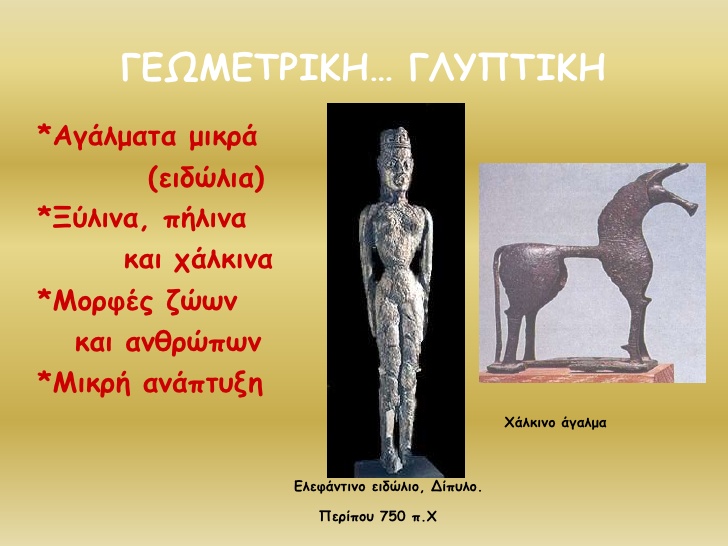 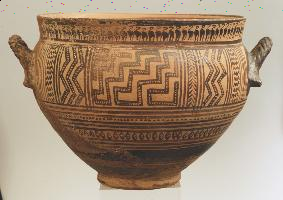 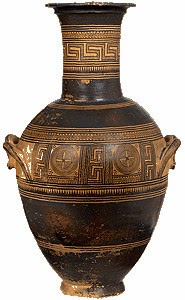 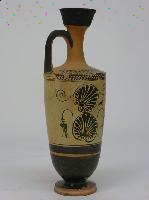 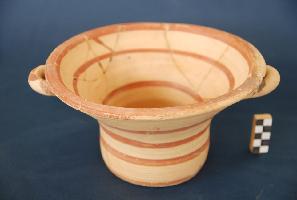 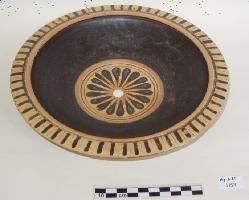 